Biomolecules Graphic Organizer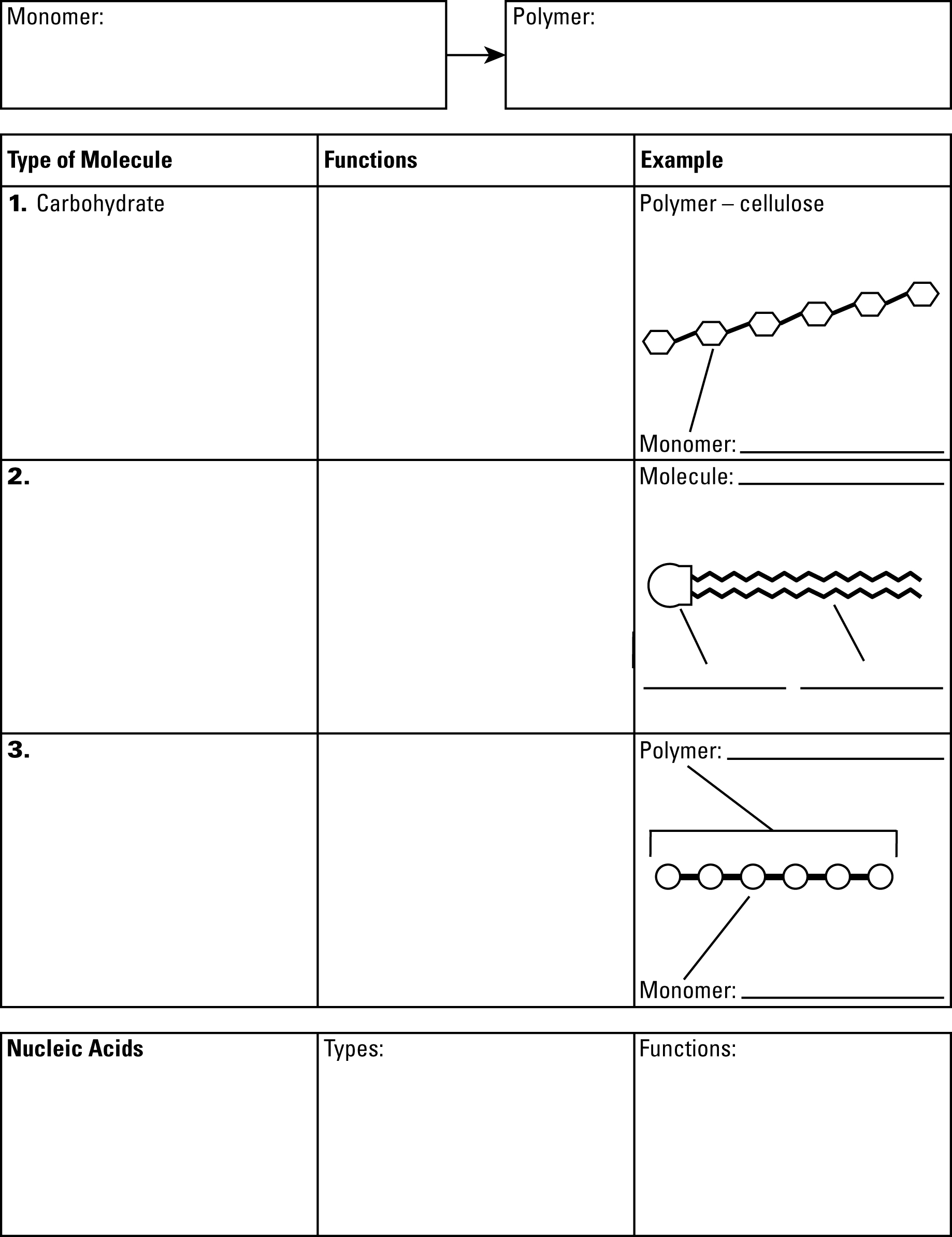 Type of BiomoleculeFunctionStructureTypes and ExamplesCarbohydratesElements: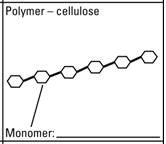 LipidsElements: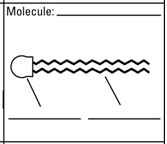 ProteinsElements: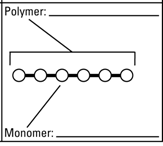 Nucleic AcidsElements: